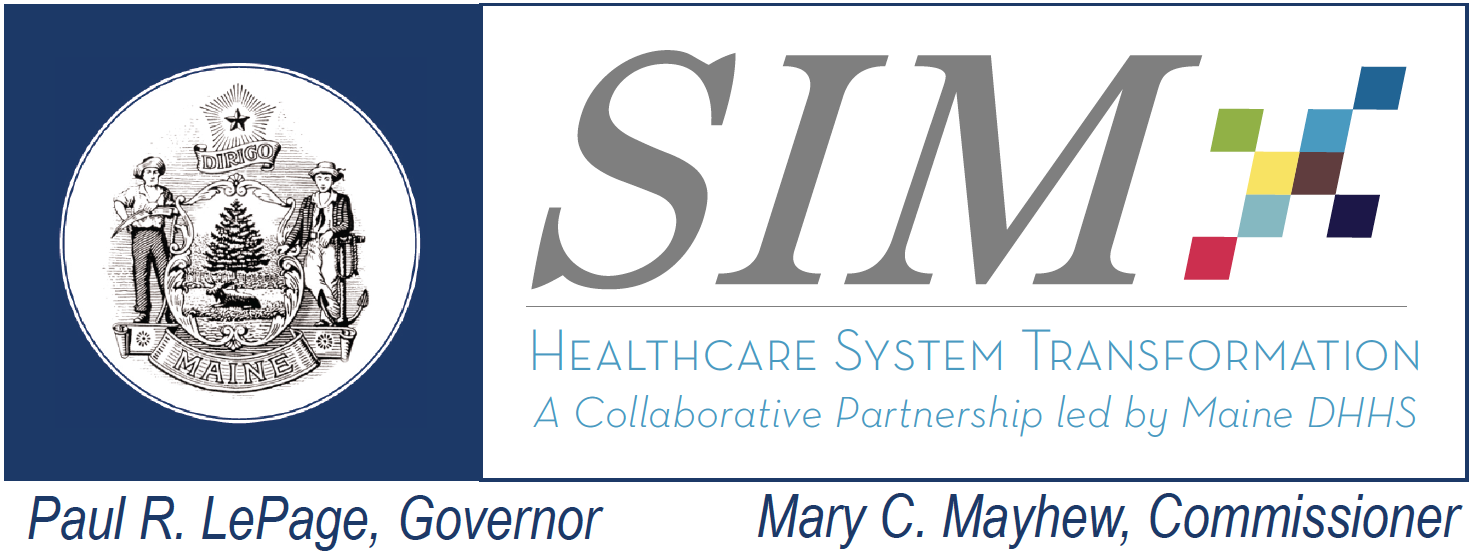 SIM Steering Committee MeetingOctober 22, 20149:00 AM – 12 PMConference Room 2, MaineGeneral Alfond Center for Health, 35 Medical Center Parkway, AugustaConference Call #:  877-455-0244  Conference Call Code:  2072875013Webinar Link: https://global.gotomeeting.com/join/325368269      SIM Steering Committee MeetingOctober 22, 20149:00 AM – 12 PMConference Room 2, MaineGeneral Alfond Center for Health, 35 Medical Center Parkway, AugustaConference Call #:  877-455-0244  Conference Call Code:  2072875013Webinar Link: https://global.gotomeeting.com/join/325368269      SIM Steering Committee MeetingOctober 22, 20149:00 AM – 12 PMConference Room 2, MaineGeneral Alfond Center for Health, 35 Medical Center Parkway, AugustaConference Call #:  877-455-0244  Conference Call Code:  2072875013Webinar Link: https://global.gotomeeting.com/join/325368269      SIM Steering Committee MeetingOctober 22, 20149:00 AM – 12 PMConference Room 2, MaineGeneral Alfond Center for Health, 35 Medical Center Parkway, AugustaConference Call #:  877-455-0244  Conference Call Code:  2072875013Webinar Link: https://global.gotomeeting.com/join/325368269      TopicLeadObjective and Planned Highlights of DiscussionObjective and Planned Highlights of DiscussionEstimated Time1-Welcome – Minutes Review and AcceptanceDr. FlaniganApprove Steering Committee minutes from September Steering Committee meeting Approve Steering Committee minutes from September Steering Committee meeting 10 mins9 – 9:102- SIM Program Updates Dr Flanigan/Randy Chenard-Determine approach for November and December steering committee meetings which currently fall on holidays-January Steering Committee meeting will be replaced by the SIM Annual Meeting-Leadership Development Program update- Steering Committee Membership update- SIM Quarterly Report – in progress and SIM Annual report due on Dec 30-Determine approach for November and December steering committee meetings which currently fall on holidays-January Steering Committee meeting will be replaced by the SIM Annual Meeting-Leadership Development Program update- Steering Committee Membership update- SIM Quarterly Report – in progress and SIM Annual report due on Dec 3015 mins9:10 – 9:253- Office of the National Coordinator Interoperability RoadmapHunt Blair, ONCObjective:  Provide SIM Steering Committee with overview of National Interoperable Roadmap for HealthIT infrastructure: Technical expertise to assist in bringing Maine’s data strategy into alignment  Objective:  Provide SIM Steering Committee with overview of National Interoperable Roadmap for HealthIT infrastructure: Technical expertise to assist in bringing Maine’s data strategy into alignment  30 mins9:25 – 9:55Break – 15 minutes (9:55 – 10:10)Break – 15 minutes (9:55 – 10:10)Break – 15 minutes (9:55 – 10:10)Break – 15 minutes (9:55 – 10:10)Break – 15 minutes (9:55 – 10:10)4 - Total Cost of Care OverviewMike DelorenzoObjective:  Review the Total Cost of Care calculation that will be used for the SIM evaluation dashboardObjective:  Review the Total Cost of Care calculation that will be used for the SIM evaluation dashboard30 mins10:10 – 10:405 – Risk 24: Acceleration of Primary Care Payment ReformLisa Letourneau/Ellen SchneiterReview status of plan development for the Acceleration of Primary Care Payment Reform and obtain any additional guidance from Steering CommitteeReview status of plan development for the Acceleration of Primary Care Payment Reform and obtain any additional guidance from Steering Committee45 mins10:40 – 11:256 – SIM Evaluation SubcommitteeJay YoeReview Evaluation Subcommittee draft charter and procedures docuementReview Evaluation Subcommittee draft charter and procedures docuement20 mins11:25-11:457 – Risk #27:  Core Measure Set Alignment Risk Mitigation PlanFrank JohnsonFrank Johnson to provide updates regarding what has occurred with measure set alignmentFrank Johnson to provide updates regarding what has occurred with measure set alignment5 mins11:45 – 11:508 – Care Coordination (Risk 21)Lisa Tuttle/Katie Sendze/Frank JohnsonLisa Tuttle/Katie Sendze/Frank JohnsonUpdate on subcommittee discussions specific to the Care Coordination risk by SIM Subcommittee chairsAs time allows9 – Meaningful Consumer involvement in SIM (Risk 28)		Dr FlaniganDr FlaniganUpdate on activity on this risk over the last month and presentation of the current 3 part planAs time allows10 – Subcommittee Report Questions from the Steering Committee		AllAllStanding agenda item – Allocate time to allow Steering Committee members to ask SIM subcommittee chair about content in any of the subcommittee reportsAs time allows11 - Steering Committee Risk or Issue identification and reviewDr FlaniganDr FlaniganStanding agenda item - Allocate time for Steering Committee members to identify risks or issues to SIM Risk and Issue logAs time allows12- Public Comment10 mins11:50 - 12